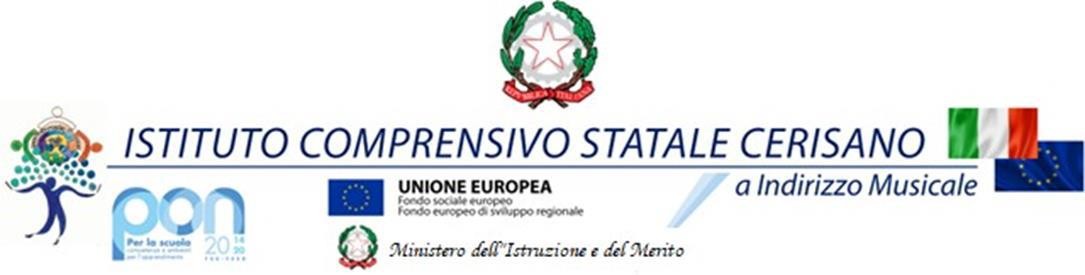                                 AL DIRIGENTE SCOLASTICOISTITUTO COMPRENSIVO STATALE                                    CERISANOOggetto: Richiesta di Uscita Didattica (con trasporto scuolabus)Con la presente si chiede alla S.V. di voler provvedere alla prenotazione dello scuolabus da posti:  □N°…..scuolabus_____; □N°….. scuolabus_____per l'effettuazione della seguente uscita didattica:                                            Il Docente con Funzione Strumentale ________________________DESTINAZIONEITINERARIO*CLASSE / IDATA COSTO USCITA DIDATTICAMODALITA’ DI PAGAMENTON° ALUNNI PARTECIPANTIN° ALUNNI DIVERSAMENTE ABILIN° TOTALE PARTECIPANTI (ALUNNI + DOCENTI)LUOGO PARTENZA ORA PARTENZA ORA RIENTRO (si intende orario presumibile dell’arrivo in sede)DOCENTI ACCOMPAGNATORIDOCENTE REFERENTE Prof……………………………